IDENTIFICATION DU DEMANDEURCOORDONNEES DU DEMANDEUR (personne physique ou morale)CARACTERISTIQUES DU DEMANDEURCOORDONNEES DU COMPTE BANCAIRE SUR LEQUEL LE VERSEMENT DE L’AIDE EST DEMANDECOORDONNEES DU MAITRE D’OEUVRESi l’étude du projet, la réalisation et le suivi des travaux sont confiés à un maître d’œuvre autorisé (expert forestier, salarié de coopérative agréé, ingénieur ou technicien de l’ONF, de la DDAF-DDEA), indiquer ses coordonnées.CARACTERISTIQUES DU PROJETDEPENSES PREVISIONNELLES D’APRES DEVISPLAN DE FINANCEMENT PREVISIONNEL DU PROJETengagements du demandeur(Cocher les cases)engagements SUPPLEMENTAIRES SI LE demandeur EST UN OGEC ou cooperative(Cocher les cases)engagements SUPPLEMENTAIRES SI LE demandeur agit a titre individuel(Cocher les cases)RENSEIGNEMENTS COMPLEMENTAIRES ET DOCUMENTS A PRODUIRE POUR LA CONSTITUTION DU DOSSIER COMPLETCette fiche doit être intégralement remplie, soit en cochant les cases nécessaires, soit en reportant les informations demandées. Elle permet au service instructeur de connaître précisément le projet et d’évaluer son opportunité.A joindre à la demande de subvention déposée par : ............................................I - DESCRIPTIF SOMMAIRE DES TRAVAUX A REALISER(conforme au plan et devis)II - INFORMATIONS SUR LA FORET A DESSERVIRIII - IMPACT ECONOMIQUEIV - EVALUATION DE L’IMPACT ENVIRONNEMENTALV - AUTRESFait à 		le 	Le demandeur :	Le maître d’œuvre (si différent du demandeur)(du gérant en cas de formes sociétaires, du mandataire en cas d’indivision)Nom et prénom : 		Nom et prénom : 		Signature	SignatureFormulaire de demande de subvention soutienà l'amelioration de la desserte forestière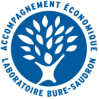 N° SIRET : |__|__|__|__|__|__|__|__|__|__|__|__|__|__|attribué par l’INSEE - formalité obligatoire à réaliser auprès du Centre de formalités des Entreprises (CFE) de la Chambre départementale d’agricultureCIVILITE : (le cas échéant)	 Madame	 Mademoiselle	 MonsieurSTATUT JURIDIQUE : 	propriétaire privé, association loi 1901, collectivité, groupement de communes, groupements forestiers, ASA, ASL, coopérative, ….NOM de naissance du demandeur, du mandataire en cas d’indivision, ou RAISON SOCIALE pour les personnes morales :|__|__|__|__|__|__|__|__|__|__|__|__|__|__|__|__|__|__|__|__|__|__|__|__|__|__|__|__|__|__|__|__|__|__|__|__|__|__|__|__|__|__|__|__|__|__|__|__|NOM d’usage du demandeur, du mandataire en cas d’indivision, ou APPELLATION COMMERCIALE pour les personnes morales : (le cas échéant)|__|__|__|__|__|__|__|__|__|__|__|__|__|__|__|__|__|__|__|__|__|__|__|__|__|__|__|__|__|__|__|__|__|__|__|__|__|__|__|__|__|__|__|__|__|__|__|__|Prénom : |__|__|__|__|__|__|__|__|__|__|__|__|__|__|__|__|__|__|__|__|__|__|__|__|__|__|__|__|__|__|__|__|__|__|__|__|__|__|__|__|__|__|__|__|__|Pour les personnes morales :NOM du représentant légal : |__|__|__|__|__|__|__|__|__|__|__|__|__|__|__|__|__|__|__|__|__|__|__|__|__|__|__|__|__|__|__|__|__|__|__|__|__|__|__|__|Prénom du représentant légal : |__|__|__|__|__|__|__|__|__|__|__|__|__|__|__|__|__|__|__|__|__|__|__|__|__|__|__|__|__|__|__|__|__|__|__|__|__|__|__|NOM et Prénom du responsable du projet (si différent) : |__|__|__|__|__|__|__|__|__|__|__|__|__|__|__|__|__|__|__|__|__|__|__|__|__|__|__|__|__|__|Fonction du responsable du projet : 	Adresse : 	permanente du demandeurCode postal : |__|__|__|__|__|	Commune : 	Téléphone fixe : |__|__|.|__|__|.|__|__|.|__|__|.|__|__|	Téléphone portable : |__|__|.|__|__|.|__|__|.|__|__|.|__|__|Télécopie : |__|__|.|__|__|.|__|__|.|__|__|.|__|__|	Mél : 	 Demandeur public	 Demandeur privé	 Structure de regroupement (OGEC, ASA, ASL, coopératives forestières)En cas d’indivision, appellation courante de l’indivision : 	 Nombre de co-indivisaires : |__|__|Joindre obligatoirement un RIB.Organisme : |__|__|__|__|__|__|__|__|__|__|__|__|__|__|__|__|__|__|__|__|__|__|__|__|__|__|__|__|__|__|__|__|__|__|__|__|__|__|__|__|__|__|__|__|__|NOM : |__|__|__|__|__|__|__|__|__|__|__|__|__|__|__|__|__|__|__|__|__|__|__|__|__|__|__|__|__|__|__|__|__|__|__|__|__|__|__|__|__|__|__|__|__|__|__|Prénom : |__|__|__|__|__|__|__|__|__|__|__|__|__|__|__|__|__|__|__|__|__|__|__|__|__|__|__|__|__|__|__|__|__|__|__|__|__|__|__|__|__|__|__|__|__|__|Adresse : 	Code postal : |__|__|__|__|__|	Commune : 	Téléphone fixe : |__|__|.|__|__|.|__|__|.|__|__|.|__|__|	Téléphone portable : |__|__|.|__|__|.|__|__|.|__|__|.|__|__|Télécopie : |__|__|.|__|__|.|__|__|.|__|__|.|__|__|	Mél : 	Dans le cas d’un projet situé sur plusieurs communes, désignation de la commune portant la partie de l’investissement la plus importante : 	a) Localisation cadastrale des ouvrages : prévoir une ligne par tronçon ou nature d’ouvrageTotaux par nature d’opérationsb) Nature, descriptif du projet : (intitulé, présentation synthétique de l’opération, objectifs, ….) c) garantie de gestion durable dans le cas d’un dossier individuel : (joindre obligatoirement le justificatif précisé par la notice)La propriété forestière desservie par le projet, bénéficie d’une garantie ou présomption de gestion durable suivante : aménagement forestier dans le cas d’une forêt relevant du Régime forestier plan simple de gestion obligatoire plan simple de gestion volontaire règlement type de gestion adhésion à un code de bonnes pratiques sylvicoles autre (Zone Natura 2000 : adhésion à une charte ou à un contrat, …)d) Opération s’inscrivant dans un schéma directeur de desserte forestière : (précisez toutes les références utiles du document de planification et la place du projet dans ce dernier)e) Opération présentée dans le cadre d’une stratégie locale de développement : (précisez laquelle et la place du projet au sein de la stratégie locale de développement)f) Opération collective portée par une structure de regroupement : (indiquez le nombre de partenaires)g) Calendrier prévisionnel des investissementsDate prévisionnelle de début du projet : 	 (mois, année)Date prévisionnelle de fin du projet : 	 (mois, année)a) Dépenses matérielles : ajouter un tableau comportant les mêmes colonnes si besoinb) Dépenses immatériellesLes dépenses immatérielles (études d’opportunité écologique, économique et paysagère préalables et maîtrise d’œuvre) sont à additionner. Leur montant éligible total hors taxe est plafonné à 12% du montant HORS TAXE des travaux principaux et annexes. Je demande (nous demandons) à bénéficier de l'aide à la desserte forestière au titre du dispositif 125-A du Plan de développement rural hexagonal (PDRH) 2007-2013.J’atteste (nous attestons) sur l’honneur : n’avoir pas sollicité pour le même projet d’autres crédits publics que ceux indiqués la présente demande, avoir pris connaissance des points de contrôle spécifiques à ce dispositif d’aide figurant dans la notice d’information annexée au présent formulaire, être informé et avoir pris connaissance des textes réglementaires liés à la demande et consultables à la DDT, avoir pris connaissance des délais maximum de début d'exécution et de réalisation des travaux qui s’attachent à mon projet, et qui figurent dans la notice d’information, au-delà desquels tout ou partie de la subvention serait caduque de plein droit, avoir la libre disposition des terrains sur lesquels les travaux sont projetés, que le projet pour lequel la subvention est sollicitée n’a reçu aucun commencement d’exécution (signature de bon de commande, approbation de devis, ordre de service…) avant la date de dépôt de la demande. être à jour de mes cotisations fiscales et sociales (GF, GFA, GFR) l’exactitude des renseignements fournis dans le présent formulaire et les pièces jointes. Je m’engage (nous nous engageons) sous réserve de l’attribution de l’aide :à détenir, conserver, fournir tout document ou justificatif demandé par l’autorité compétente, pendant dix ans à compter de la date de notification de la décision juridique,à informer la DDT de toute modification de ma situation, de la raison sociale de ma structure, de mes engagements, du contenu de mon projet,à transmettre sans délai à la DDT la déclaration de début des travaux,à réaliser l'opération présentée dans ma demande conformément aux conditions techniques et financières définies par les textes, notamment l’arrêté régional en vigueur, et la décision attributive d'aide,à faire appel au maître d'œuvre  mentionné dans le présent formulaire pour la réalisation de mon projet,à remplir les obligations de résultat fixées par l'arrêté régional en vigueur,à ne pas solliciter à l’avenir, pour ce projet, d’autres crédits publics en plus de ceux inscrits au plan de financement prévisionnel du projet,à apposer une plaque d’information fournie par le GIP Haute-Marne,Je suis informé(e) (nous sommes informés) qu’en cas d’irrégularité ou de non-respect de mes (nos) engagements, le remboursement des sommes perçues sera exigé, majoré d’intérêts de retard et éventuellement de pénalités financières, sans préjudice des autres poursuites et sanctions prévues dans les textes en vigueur.Je suis informé(e) (nous sommes informés) que, conformément au règlement communautaire n°1974/2006, annexe 6, paragraphe 2 .1, l’Etat publiera au moins une fois par an, sous forme électronique ou sous une autre forme, la liste des bénéficiaires recevant une aide dans le cadre du programme de développement rural hexagonal, l’intitulé des actions et le montant des fonds publics qui sont alloués à ces actions. Cette parution se fait dans le respect de la loi « informatique et liberté » ((loi n°78-17 du 6 janvier 1978)Date prévisionnelle de début du projet : 	 (mois, année)Date prévisionnelle de fin du projet : 	 (mois, année)J’atteste (nous attestons) sur l’honneur : avoir obtenu de la part du/des propriétaire(s) concernés l’autorisation de réaliser ces travaux sur leurs terrains, avoir reçu des propriétaires des terrains sur lesquels les travaux sont projetés, l'engagement écrit :que les terrains à desservir seront affectés à la production forestière et conserveront leur vocation forestière pendant cinq ans à compter de la date à laquelle intervient la décision juridique,de maintenir l'état fonctionnel de la route ou de la piste pendant cinq ans à compter de la date à laquelle intervient la décision juridique,de garantir le libre accès à la propriété aux autorités compétentes chargées des contrôles, pour l’ensemble des paiements que je sollicite,de pouvoir apposer une plaque comportant les éléments de publicité requis par la réglementation communautaire,qu’ils n’ont pas sollicité et ne solliciteront pas à l’avenir, pour le projet réalisé sur leur terrain, d’autres aides publiques. Je m’engage (nous nous engageons) sous réserve de l’attribution de l’aide :à laisser affectés à la production et à la vocation forestière les terrains desservis par le présent projet pendant cinq ans à compter de la date à laquelle intervient la décision juridique,à maintenir l'état fonctionnel de la route ou de la piste pendant cinq ans à compter de la date à laquelle intervient la décision juridique,à permettre et faciliter l’accès à ma propriété forestière aux autorités compétentes chargées des contrôles, pour l’ensemble des paiements que je sollicite, pendant cinq ans à compter de la date à laquelle intervient la décision juridique, à apposer une plaque explicative lorsque l’action menée implique un investissement d’un montant total supérieur à 50 000 euros et à installer un panneau lorsque le montant total de l'investissement dépasse 500 000 euros. Ces supports comprennent le logo européen, la mention “Fonds européen agricole pour le développement rural : l’Europe investit dans les zones rurales”, ainsi qu’une description du projet. Ces éléments relatifs à la publicité de la participation européenne doivent occuper 25 % du support. Le lieu sera précisé dans la décision juridique attributive.PiècesType de demandeur concernéPièce jointePièce déjà fournie à la DDAFSans objetUn exemplaire original du présent formulaire de demande d’aide complété et signé par le porteur du projetTousPreuve d'identitéActe constitutif: copie de la publication au JO ou récépissé de déclaration en préfecture (1)Associations loi 1901, AFF, ASA, ASL, FondationsExtrait k bis (1)Sociétés civiles et sociétés commerciales, coopératives (OGEC), Groupements (sociétés civiles):GF, GFA, GFRPreuve de propriétéExtrait de matrice cadastrale récent et à jour ou acte notarié Tout demandeurPreuve de représentation légale ou de pouvoirDemandeurs non détenteurs de la propriétéPouvoir de tutelle ou curatelleTuteur légal ou curateurAccord sous seing privéUsufruitier ou nu-propriétaire (selon la qualité du demandeur)Mandat des co-indivisaires, ou des co-propriétaires ou de l'époux demandeur mais non propriétaire ou de toutes personnes se partageant le droit de propriétéMandataireMandat des propriétaires OGECDécision du Président ou CR d'Assemblée générale Associations loi 1901, AFF, ASA, ASL, FondationsDécision du gérant ou CR d'Assemblée générale et pouvoir du co-gérant en cas de co-géranceSociétés civiles dont groupements (SCI, GF, GFA, GFR), sociétés commerciales dont coopératives (OGEC)Délibération de l'organe compétent approuvant le projetToutes personnes publiques: collectivités territoriales et leurs groupements, ASA, ASL, EP d'enseignement ou hospitaliers, GIP, SAFERSi subvention > 23 000 €Personnes morales de droit privéextrait des statutsDerniers bilan et compte de résultat approuvés par l'assemblée et le rapport du commissaire aux comptes s'il y en a unAssociations loi 1901, AFF, ASA, ASL, Fondations Sociétés civiles (SCI), sociétés commerciales dont coopératives (OGEC)Autres pièces administrativesRelevé d'identité bancaire (1)Le cas échéantListe nominative récapitulative des propriétaires dont les projets sont regroupésStructures de regroupementListe des aides publiques perçues au titre du règlement "de minimis" dans les 3 années qui précèdent la signature du présent formulaireToutes les personnes privées, physique ou moralesPièces techniquesFiche d’information, étude simple de rentabilité et d’évaluation d’impact tous Plan de situation au 1/25 000 daté signétousPlan de masse cadastrale daté signé avec indication du Nord et échelle de type graphique, à une échelle permettant de présenter toutes les indications sur le projet ainsi que les références cadastrales des parcelles concernées. tousDevis descriptif et estimatif prévisionnel détaillé du coût des travaux par nature de dépensedans le cas d’un financement sur devisJustificatif de gestion durable (décision agrément PSG, approbation d’aménagement, ou attestation d’adhésion à un RTG ou un CBPS) dans le cas d’un dossier individuelTous les dossiers individuelsFait à 		le 	Signature(s) du demandeur :	(du gérant en cas de formes sociétaires, du mandataire en cas d’indivision)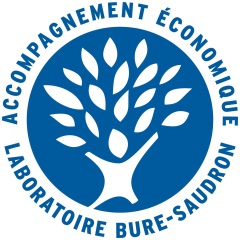 FICHE D’INFORMATION ET D’EVALUATION D’IMPACT – DesserteA joindre à tout dossier de demande de subventionDesserte forestière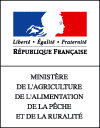 Pour une création de route accessible aux grumiers :pente moyenne : |__|__|__|  %	pente maximum sur le tracé : |__|__|__|  %largeur de la chaussée à créer : |__| |__|__|__|  m	largeur de l’emprise à ouvrir : |__| |__|__|__|  mPour une mise au gabarit de route :description des défauts empêchant l’utilisation du réseau de desserte par les grumiers et des travaux projetés pour y remédier :Pour une résorption de point noir :description du type de point noir empêchant l’accès au réseau de desserte :Matériaux utilisés : matériaux repris sur place matériaux de carrière matériaux de démolition, préciser la provenance et la composition : 	 autres, préciser et justifier techniquement si nécessaire : 	Surface de la propriété forestière : |__| |__|__|__|  haEtendue du massif attenant : |__| |__|__|__|  haSurface boisée qui sera desservie par les nouveaux aménagement (ou après remise au gabarit ou suppression de points noirs) : |__| |__|__|__| haDescription sommaire des peuplements qui seront desservis (nature, traitement, essences) : Intégration dans le réseau existant : Distance moyenne de débardage actuelle (si forêt exploitée) : |__| |__|__|__| mlDistance moyenne de débardage après travaux : |__| |__|__|__| mlPlus value estiméeSi les terrains sur lesquels est situé le projet sont inclus dans un (des) périmètre(s) particulier(s), cocher la (les) case(s) correspondante(s) :Si les terrains sur lesquels est situé le projet sont inclus dans un (des) périmètre(s) particulier(s), cocher la (les) case(s) correspondante(s) : Milieu naturel inventorié ou protégé (ZNIEFF, réserve naturelle, arrêté de protection de biotope) Site Natura 2000 Milieu naturel inventorié ou protégé (ZNIEFF, réserve naturelle, arrêté de protection de biotope) Site Natura 2000 Présence d’espèces protégé(e)s ou de milieux d’intérêt patrimonial (préciser lesquels) : Présence d’espèces protégé(e)s ou de milieux d’intérêt patrimonial (préciser lesquels) : Patrimoine (Site classé ou Site inscrit, périmètre de 500m d’un monument historique inscrit ou classé, Zone de Protection du Patrimoine Architectural, Urbain et Paysager) Patrimoine (Site classé ou Site inscrit, périmètre de 500m d’un monument historique inscrit ou classé, Zone de Protection du Patrimoine Architectural, Urbain et Paysager) Eau : Périmètre de captage d’alimentation en eau potable  Eau : Périmètre de captage d’alimentation en eau potable  Espace boisé classé à conserver au POS / PLU (renseignement en mairie) Espace boisé classé à conserver au POS / PLU (renseignement en mairie) Autre (préciser) 	 Autre (préciser) 	Impact paysager (visibilité de l’ouvrage projeté depuis l’intérieur ou l’extérieur du massif forestier, proximité d’habitations ou de voies de circulation, impact sur les sentiers de petite ou grande randonnée, massif très fréquenté …) :        faible	 modéré	 fortCommentaire éventuel en cas d'impact fort :Impact paysager (visibilité de l’ouvrage projeté depuis l’intérieur ou l’extérieur du massif forestier, proximité d’habitations ou de voies de circulation, impact sur les sentiers de petite ou grande randonnée, massif très fréquenté …) :        faible	 modéré	 fortCommentaire éventuel en cas d'impact fort : Pas de cours d’eau ou de zone humide à franchir Pas de cours d’eau ou de zone humide à franchir Présence d’un cours d’eau ou d’une zone humide à franchir :  --> Remplissez ci-dessous :Busage du cours d’eau sur une distance cumulée supérieure à 10 mlBusage du cours d’eau sur une distance cumulée supérieure à 10 mlLe projet créera un obstacle à la continuité écologique (circulation de la faune piscicole) supérieur à 20 cm de déniveléLe projet créera un obstacle à l’écoulement des cruesLe projet va assécher une zone humide Oui	 Non Oui	 Non Oui	 Non Oui	 Non Oui	 NonMesures prévues pour tenir compte des contraintes environnementales (à remplir obligatoirement en cas de périmètre environnemental, d’espèces ou milieux patrimoniaux, d’impact paysager, de cours d’eau ou zone humide à franchir) :Mesures prévues pour tenir compte des contraintes environnementales (à remplir obligatoirement en cas de périmètre environnemental, d’espèces ou milieux patrimoniaux, d’impact paysager, de cours d’eau ou zone humide à franchir) :Raccordement à la voirie publique dans le 	 Oui	 NonSi oui, joindre une copie de l’accord délivré par le gestionnaire de la voirie publique concerné.